 АДМИНИСТРАЦИЯ 
ЛЕНИНСКОГО МУНИЦИПАЛЬНОГО РАЙОНА
ВОЛГОГРАДСКОЙ ОБЛАСТИ_____________________________________________________________________________ПОСТАНОВЛЕНИЕот  «___»______2023  №  ______О внесении изменений в постановление администрации Ленинского муниципального района от 09.06.2021 № 310 «Об утверждении административного регламента предоставления государственной услуги «Назначение компенсации родителям(законным представителям) части родительской платы за присмотр и уход за детьмив образовательных организациях, реализующих образовательную программудошкольного образования»В соответствии с приказом Комитета образования, науки и молодежной политики Волгоградской области от 21.12.2022 № 111 «О внесении изменений в приказ министерства образования и науки Волгоградской области от 16.06.20214г. №747  «Об утверждении типового административного регламента по осуществлению органами местного самоуправления  переданных государственных полномочий по предоставлению государственной услуги «Назначение компенсации родителям (законным представителям) части родительской платы за присмотр и уход за детьми в образовательных организациях, реализующих образовательную программу дошкольного образования», руководствуясь Уставом Ленинского муниципального района Волгоградской области.ПОСТАНОВЛЯЮ:1. Внести в Административный регламент предоставления государственной услуги «Назначение компенсации родителям (законным представителям) части родительской платы за присмотр и уход за детьми в образовательных организациях, реализующих образовательную программу дошкольного образования», утвержденный Постановлением администрации Ленинского муниципального района от 09.06.2021 № 310 «Об утверждении административного регламента предоставления государственной услуги «Назначение компенсации родителям (законным представителям) части родительской платы за присмотр и уход за детьми в образовательных организациях, реализующих образовательную программу дошкольного образования» (в редакции постановления от 27.04.2022 № 216) изменения следующего содержания:1.1. Абзац 7 пункта 2.5 изложить в следующей редакции:«постановление Администрации Волгоградской области от 23.05.2022г. №290-п «О порядке формирования и ведения государственной информационной системы «Региональный реестр государственных и муниципальных услуг Волгоградской области», признании утратившим силу некоторых постановлений Правительства Волгоградской области и постановлений Администрации Волгоградской области и внесении изменения в постановление Администрации Волгоградской области от 22.04.2015г. №182-п «О внесении изменений в некоторые постановления Администрации Волгоградской области и постановления Правительства Волгоградской области» (Официальный интернет-портал правовой информации http://pravo.gov.ru, 25.05.2022г. «Волгоградская правда», № 63, 03.06.2022г.)»;1.2. дополнить подпунктом 2.6.3. следующего содержания:«2.6.3. При предоставлении государственной услуги уполномоченный орган не вправе требовать от заявителя:представления документов и информации или осуществления действий, представление или осуществление которых не предусмотрено нормативными правовыми актами, регулирующими отношения, возникающие в связи с предоставлением государственной услуги;представления документов и информации, которые в соответствии с нормативными правовыми актами Российской Федерации, нормативными правовыми актами Волгоградской области и муниципальными правовыми актами находятся в распоряжении государственных органов, предоставляющих государственную услугу, иных государственных органов, органов местного самоуправления и (или) подведомственных государственным органам и органам местного самоуправления организаций, участвующих в предоставлении государственных или муниципальных услуг, за исключением документов, указанных в части 6 статьи 7 Федерального закона от 27 июля 2010 г. № 210-ФЗ «Об организации предоставления государственных и муниципальных услуг»;представления документов и информации, отсутствие и (или) недостоверность которых не указывались при первоначальном отказе в приеме документов, необходимых для предоставления государственной услуги, либо в предоставлении государственной услуги, за исключением случаев, предусмотренных пунктом 4 части 1 статьи 7 Федерального закона от 27 июля 2010 г. № 210-ФЗ «Об организации предоставления государственных и муниципальных услуг»;представления на бумажном носителе документов и информации, электронные образы которых ранее были заверены в соответствии с пунктом 7.2 части 1 статьи 16 Федерального закона от 27 июля 2010 г. № 210-ФЗ «Об организации предоставления государственных и муниципальных услуг», за исключением случаев, если нанесение отметок на такие документы либо их изъятие является необходимым условием предоставления государственной услуги, и иных случаев, установленных федеральными законами.»;1.3. абзац 3 подпункта 2.13.1 изложить в следующей редакции:«Помещения уполномоченного органа должны соответствовать санитарным правилам СП 2.2.2670-20 «Санитарно-эпидемиологические требования к условиям труда» и быть оборудованы средствами пожаротушения».   2. Контроль исполнения постановления возложить на начальника отдела образования администрации Ленинского муниципального района Л.А. Петрову. 3. Постановление вступает в силу со дня его официального обнародования.Глава Ленинского муниципального района 			  	       			         А.В. Денисов 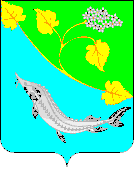 